
Томская область Томский район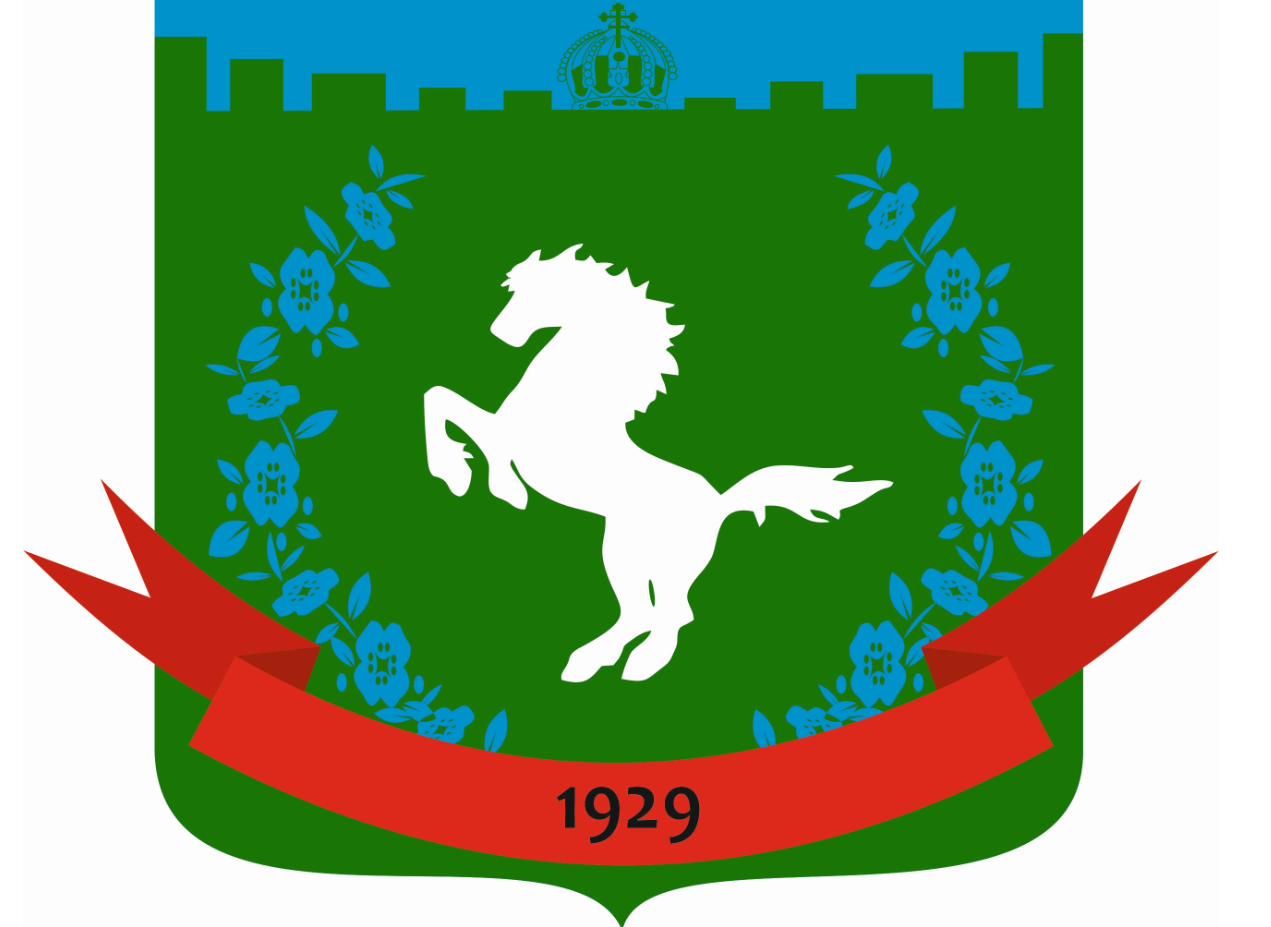 Муниципальное образование «Зональненское сельское поселение»ИНФОРМАЦИОННЫЙ БЮЛЛЕТЕНЬПериодическое официальное печатное издание, предназначенное для опубликованияправовых актов органов местного самоуправления Зональненского сельского поселенияи иной официальной информации                                                                                                                         Издается с 2005г.  п. Зональная Станция                                                                                    № 123/у от  03.12.2020г.ТОМСКАЯ ОБЛАСТЬ   ТОМСКИЙ РАЙОНАДМИНИСТРАЦИЯ ЗОНАЛЬНЕНСКОГО СЕЛЬСКОГО ПОСЕЛЕНИЯПОСТАНОВЛЕНИЕ «03» декабря 2020 г.                                                                                            № 299п. Зональная СтанцияО признании утратившим силу Постановления Администрации Зональненского сельского поселения от 12.01.2018 №6 «Об утверждении порядка получения разрешения представителя нанимателя (работодателя) на участие на безвозмездной основе лиц, замещающих в Администрации Зональненского сельского поселения должности муниципальной службы, в управлении некоммерческой организацией (кроме политических партий), жилищным, жилищно-строительным, гаражными кооперативами, садоводческими, огородническими, дачными, потребительскими кооперативами, товариществами собственников недвижимости в качестве единоличного исполнительного органа или вхождения в состав их коллегиальных органов управления.»	В соответствии с Протестом прокуратуры Томского района Томской области от 25 ноября 2020 № 14/1-2020, а также Федерального закона от 02.03.2007 №25-ФЗ «О муниципальной службе», Закона томской области от 11.09.2007 №198-ОЗ «О муниципальной службе в Томской области» в целях приведения нормативного правового акта в соответствие с действующим законодательством, ПОСТАНОВЛЯЮ:          Признать утратившим силу Постановление Администрации Зональненского сельского поселения от 12.01.2018 №6 «Об утверждении порядка получения разрешения представителя нанимателя (работодателя) на участие на безвозмездной основе лиц, замещающих в Администрации Зональненского сельского поселения должности муниципальной службы, в управлении некоммерческой организацией (кроме политических партий), жилищным, жилищно-строительным, гаражными кооперативами, садоводческими, огородническими, дачными, потребительскими кооперативами, товариществами собственников недвижимости в качестве единоличного исполнительного органа или вхождения в состав их коллегиальных органов управления».Опубликовать данное постановление в официальном печатном издании «Информационный бюллетень» Зональненского сельского поселения и на официальном сайте МО «Зональненское сельское поселение» в сети «Интернет» (адрес сайта: www.admzsp.ru).Настоящее постановление вступает в силу с момента его официального опубликования.Контроль за исполнением настоящего постановления оставляю за собой.Глава поселения  (Глава Администрации)	Е.А. Коновалова